ПРОТОКОЛ № 4заседания Общественного Совета муниципального образования городского округа «Воркута»2021-2025 гг.город Воркута                                                                                                           26.05.2021 г.Место проведения – кабинет 504 администрации муниципального образования городского округа «Воркута» (далее – МО ГО «Воркута»)Время открытия заседания: 16 часов 00 минутГагаузов С.В. – председатель Общественного Совета МО ГО «Воркута».Участники заседания: Высыпков Н.А. – член Общественного Совета МО ГО «Воркута»;Голубец И.Н. – член Общественного Совета МО ГО «Воркута»;Дьяконов А.А. – член Общественного Совета МО ГО «Воркута»;Зарянко А.Н. - член Общественного Совета МО ГО «Воркута»;Илларионов С.И. – челн Общественного Совета МО ГО «Воркута;Нечаев Ю.А. – член Общественного Совета МО ГО «Воркута»;Поморцев А.А. – член Общественного Совета МО ГО «Воркута»;Сергеева Г.А. – член Общественного Совета МО ГО «Воркута»;Чакин В.И. – член Общественного Совета МО ГО «Воркута»;Черниченко И.В. – член Общественного Совета МО ГО «Воркута».Приглашенные:Шапошников Я.А.– Глава городского округа «Воркута» - руководитель администрации городского округа «Воркута»;Сенча И.Г. – председатель Совета МО ГО «Воркута»;Камкин А.А. – первый заместитель руководителя администрации МО ГО «Воркута»;Малашенкова Н.П. - бывший несовершеннолетний узник фашистских концлагерей;Билалов С.В. – ветеран боевых действий, председатель первичной организации совета ветеранов пос. Воргашор.Литвинов А.А. – советник руководителя администрации МО ГО «Воркута»;Токмянина К.В. – заместитель начальника управления общественных отношений, опеки и попечительства администрации МО ГО «Воркута», секретарь заседания.На заседании отсутствуют: Беловолов Д.А. - член Общественного Совета МО ГО «Воркута»;Власов А.А. – член Общественного Совета МО ГО «Воркута»;Карасева А.В. – член Общественного Совета МО ГО «Воркута»;Первушкина Е.Н. - член Общественного Совета МО ГО «Воркута»;  Сальников С.В. – член Общественного Совета МО ГО «Воркута»; Тверской М.Л. – член Общественного Совета МО ГО «Воркута»;Хоружая Р.Р. - член Общественного Совета МО ГО «Воркута»;Яцевич Д.А. - член Общественного Совета МО ГО «Воркута».Повестка дня:Обращение в адрес Президента РФ о присвоении почетного звания Российской Федерации «Город трудовой доблести» городу Воркуте;Критическая ситуация с ООО «Водоканал» (подготовка к ОЗП);Обращение народного фронта «За Россию» по присвоению имен героев ВОВ улицам и площадям города Воркуты. ВОПРОС 1 повестки заседания Общественного Совета МО ГО «Воркута»Обращение в адрес Президента РФ о присвоении почетного звания Российской Федерации «Город трудовой доблести» городу ВоркутеСЛУШАЛИ:Гагаузова С.В.ВЫСТУПИЛИ:Магомедов Я.А., Малашенкова Н.П., Высыпков Н.А., Зарянко А.Н., Шапошников Я.А., Сенча И.Г.Заслушав все участвующие в обсуждении вопроса стороны, Совет пришел к следующему решению: Направить обращение Секретарю Генерального совета партии «Единая Россия» А.А. Турчаку о присвоении почетного звания Российской Федерации «Город трудовой доблести» городу Воркуте.ВОПРОС ПОСТАВЛЕН НА ГОЛОСОВАНИЕЗа – 11                                             Против – нет.                                        Воздержался – нет.РЕШИЛИ: Направить обращение Секретарю Генерального совета партии «Единая Россия» А.А. Турчаку о присвоении почетного звания Российской Федерации «Город трудовой доблести» городу Воркуте.ВОПРОС 2 повестки заседания Общественного Совета МО ГО «Воркута»Критическая ситуация с ООО «Водоканал» (подготовка к ОЗП)СЛУШАЛИ:Шапошникова Я.А.ВЫСТУПИЛИ:Гагаузов С.В., Камкин А.А., Высыпков Н.А., Заслушав все участвующие в обсуждении вопроса стороны, Совет пришел к следующему решению: Направить обращение в адрес Главы Республики Коми В.В. Уйба об оказании дополнительной финансовой помощи из республиканского бюджета РК в размере 36,0 млн. руб. в целях предупреждения ситуаций, которые могут привести к нарушению функционирования систем жизнеобеспечения населения.ВОПРОС ПОСТАВЛЕН НА ГОЛОСОВАНИЕЗа – 11                                             Против – нет.                                        Воздержался – нет.РЕШИЛИ: Направить обращение в адрес Главы Республики Коми В.В. Уйба об оказании дополнительной финансовой помощи из республиканского бюджета РК в размере 36,0 млн. руб. в целях предупреждения ситуаций, которые могут привести к нарушению функционирования систем жизнеобеспечения населения.ВОПРОС 3 повестки заседания Общественного Совета МО ГО «Воркута»Обращение народного фронта «За Россию» по присвоению имен героев ВОВ улицам и площадям города Воркуты.СЛУШАЛИ:Гагаузова С.В.ВЫСТУПИЛИ:Высыпков Н.А., Голубец И.Н., Зарянко А.Н.Заслушав все участвующие в обсуждении вопроса стороны, Совет пришел к следующему решению: На территории городского округа «Воркута» существуют улицы, названные в честь героев ВОВ, также на площади Победы установлено 20 памятных плит: 15 Героев Советского Союза и 5 полных кавалеров ордена Славы, которые в разное время жили в Воркуте. При строительстве новых улиц, парков и иных объектов городской среды вынести на обсуждение вопрос о присвоении им названий в честь героев ВОВ.ВОПРОС ПОСТАВЛЕН НА ГОЛОСОВАНИЕЗа – 11.                                             Против – нет.                                        Воздержался – нет.РЕШИЛИ: На территории городского округа «Воркута» существуют улицы, названные в честь героев ВОВ, также на площади Победы установлено 20 памятных плит: 15 Героев Советского Союза и 5 полных кавалеров ордена Славы, которые в разное время жили в Воркуте. При строительстве новых улиц, парков и иных объектов городской среды вынести на обсуждение вопрос о присвоении им названий в честь героев ВОВ.Все вопросы повестки дня рассмотрены.Заседание объявляется закрытым.Время закрытия заседания: 17 часов 20 минутПредседатель                                                                            С.В. Гагаузов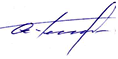 Дата составления протокола «27» мая 2021 года